Подготовка ОГЭ информатика 2020гВариант №1 («Решу- Огэ»)1. Задание 1 В одной из кодировок Unicode каждый символ кодируется 16 битами. Вова написал текст (в нём нет лишних пробелов):«Ёж, лев, слон, олень, тюлень, носорог, крокодил, аллигатор — дикие животные».Ученик вычеркнул из списка название одного из животных. Заодно он вычеркнул ставшие лишними запятые и пробелы — два пробела не должны идти подряд.При этом размер нового предложения в данной кодировке оказался на 16 байт меньше, чем размер исходного предложения. Напишите в ответе вычеркнутое название животного.2. Задание 1 В одной из кодировок Unicode каждый символ кодируется 16 битами. Ваня написал текст (в нём нет лишних пробелов):«Лев, тигр, ягуар, гепард, пантера, ягуарунди — кошачьи».Ученик вычеркнул из списка название одного из представителей семейства кошачьих. Заодно он вычеркнул ставшие лишними запятые и пробелы — два пробела не должны идти подряд.При этом размер нового предложения в данной кодировке оказался на 14 байт меньше, чем размер исходного предложения. Напишите в ответе вычеркнутое название представителя семейства кошачьих.3. Задание 1 В кодировке КОИ-8 каждый символ кодируется 8 битами. Андрей написал текст (в нём нет лишних пробелов):«Обь, Лена, Волга, Москва, Макензи, Амазонка — реки».Ученик вычеркнул из списка название одной из рек. Заодно он вычеркнул ставшие лишними запятые и пробелы — два пробела не должны идти подряд.При этом размер нового предложения в данной кодировке оказался на 8 байтов меньше, чем размер исходного предложения. Напишите в ответе вычеркнутое название реки.4. Задание 1 № В кодировке КОИ-8 каждый символ кодируется 8 битами. Паша написал текст (в нём нет лишних пробелов):«Аки, Бали, Банда, Сибуян, Камотес, Лабрадор, Линкольна — моря».Ученик вычеркнул из списка название одного из морей. Заодно он вычеркнул ставшие лишними запятые и пробелы — два пробела не должны идти подряд.При этом размер нового предложения в данной кодировке оказался на 7 байтов меньше, чем размер исходного предложения. Напишите в ответе вычеркнутое название моря.5. Задание 1 № В кодировке UTF-32 каждый символ кодируется 32 битами. Саша написал текст (в нём нет лишних пробелов):«Мята, тыква, фасоль, артишок, патиссон, лагенария — овощи».Ученик вычеркнул из списка название одного из овощей. Заодно он вычеркнул ставшие лишними запятые и пробелы — два пробела не должны идти подряд.При этом размер нового предложения в данной кодировке оказался на 28 байтов меньше, чем размер исходного предложения. Напишите в ответе вычеркнутое название овоща.6. Задание 2 № Валя шифрует русские слова (последовательности букв), записывая вместо каждой буквы её код:Некоторые цепочки можно расшифровать не одним способом. Например, 00010101 может означать не только СКА, но и СНК. Даны три кодовые цепочки:101011011110001100000101Найдите среди них ту, которая имеет только одну расшифровку, и запишите в ответе расшифрованное слово.7. Задание 2 Вася и Петя играли в шпионов и кодировали сообщения собственным шифром. Фрагмент кодовой таблицы приведён ниже: Расшифруйте сообщение, если известно, что буквы в нём не повторяются:+ ~ + ~+@@~ +Запишите в ответе расшифрованное сообщение.8. Задание 2 Вася и Петя играли в шпионов и кодировали сообщения собственным шифром. Фрагмент кодовой таблицы приведён ниже: Расшифруйте сообщение, если известно, что буквы в нём не повторяются:#++^##^#^Запишите в ответе расшифрованное сообщение.9. Задание 2 От разведчика была получена следующая шифрованная радиограмма, переданная с использованием азбуки Морзе: –•–•–•––••–••–•–••При передаче радиограммы было потеряно разбиение на буквы, но известно, что в радиограмме использовались только следующие буквы: Расшифруйте радиограмму. Запишите в ответе расшифрованную радиограмму.10. Задание 2 Ваня шифрует русские слова, записывая вместо каждой буквы её номер в алфавите (без пробелов). Номера букв даны в таблице:Некоторые шифровки можно расшифровать несколькими способами. Например, 311333 может означать «ВАЛЯ», может — «ЭЛЯ», а может — «ВААВВВ». Даны четыре шифровки:3135420210203013313202033510Только одна из них расшифровывается единственным способом. Найдите её и расшифруйте. Получившееся слово запишите в качестве ответа.11. Задание 3 Напишите наибольшее целое число x, для которого истинно высказывание:НЕ (X <= 6) И НЕ (X >= 11).12. Задание 3 Напишите наибольшее целое число x, для которого истинно высказывание:(X >= 6) И НЕ (X > 12).13. Задание 3 Напишите наименьшее целое число x, для которого истинно высказывание:НЕ (X < 2) И НЕ (X > 10).14. Задание 3 Напишите наибольшее целое число x, для которого истинно высказывание:НЕ (X <= 11) И НЕ (X >= 17) И (X нечётное).15. Задание 3 Напишите наибольшее целое число x, для которого истинно высказывание:НЕ (X <= 3) И НЕ (X >= 7).16. Задание 4 Между населёнными пунктами А, В, С, D, Е построены дороги, протяжённость которых (в километрах) приведена в таблице: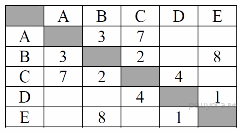 Определите длину кратчайшего пути между пунктами А и E. Передвигаться можно только по дорогам, протяжённость которых указана в таблице.17. Задание 4 Между населёнными пунктами А, В, С, D, Е построены дороги, протяжённость которых (в километрах) приведена в таблице: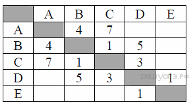 Определите длину кратчайшего пути между пунктами А и E. Передвигаться можно только по дорогам, протяжённость которых указана в таблице.18. Задание 4 Между населёнными пунктами А, В, С, D, Е построены дороги, протяжённость которых (в километрах) приведена в таблице: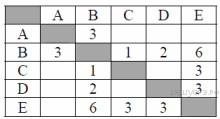 Определите длину кратчайшего пути между пунктами А и E. Передвигаться можно только по дорогам, протяжённость которых указана в таблице.19. Задание 4Между населёнными пунктами А, В, С, D, Е построены дороги, протяжённость которых (в километрах) приведена в таблице: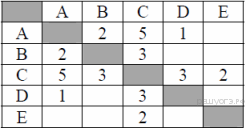 Определите длину кратчайшего пути между пунктами А и E. Передвигаться можно только по дорогам, протяжённость которых указана в таблице.20. Задание 4 Между населёнными пунктами А, В, С, D, Е построены дороги, протяжённость которых (в километрах) приведена в таблице: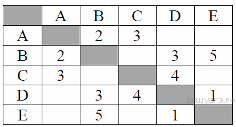 Определите длину кратчайшего пути между пунктами А и E. Передвигаться можно только по дорогам, протяжённость которых указана в таблице.21. Задание 5 У исполнителя Гамма две команды, которым присвоены номера:1. прибавь 3;2. умножь на b(b — неизвестное натуральное число; b ≥ 2).Выполняя первую из них, Гамма увеличивает число на экране на 3, а выполняя вторую, умножает это число на b. Программа для исполнителя Гамма — это последовательность номеров команд. Известно, что программа 11211 переводит число 1 в число 97. Определите значение b.22. Задание 5 У исполнителя Сигма две команды, которым присвоены номера:1. прибавь 1;2. раздели на b(b — неизвестное натуральное число; b ≥ 2).Выполняя первую из них, Сигма увеличивает число на экране на 1, а выполняя вторую, делит это число на b. Программа для исполнителя Сигма — это последовательность номеров команд. Известно, что программа 12111 переводит число 63 в число 11. Определите значение b.23. Задание 5 У исполнителя Альфа две команды, которым присвоены номера:1. прибавь 2;2. раздели на b(b — неизвестное натуральное число; b ≥ 2).Выполняя первую из них, Альфа увеличивает число на экране на 2, а выполняя вторую, делит это число на b. Программа для исполнителя Альфа — это последовательность номеров команд. Известно, что программа 12111 переводит число 47 в число 13. Определите значение b.24. Задание 5 У исполнителя Омега две команды, которым присвоены номера:1. прибавь 3;2. раздели на b(b — неизвестное натуральное число; b ≥ 2).Выполняя первую из них, Омега увеличивает число на экране на 3, а выполняя вторую, делит это число на b. Программа для исполнителя Омега — это последовательность номеров команд. Известно, что программа 11211 переводит число 30 в число 12. Определите значение b.25. Задание 5 У исполнителя Омега две команды, которым присвоены номера:1. прибавь 5;2. умножь на b(b — неизвестное натуральное число; b ≥ 2).Выполняя первую из них, Омега увеличивает число на экране на 5, а выполняя вторую, умножает это число на b. Программа для исполнителя Омега — это последовательность номеров команд. Известно, что программа 12111 переводит число 6 в число 48. Определите значение b.АДКНОС0110010110111000КЛМПОИ@+~++@@~++~ЖЕСАКЛ+#+^##^^##+НКИЛМ–•–•–•••–••––А 1Й 11У 21Э 31Б 2К 12Ф 22Ю 32В 3Л 13Х 23Я 33Г 4М 14Ц 24Д 5Н 15Ч 25Е 6О 16Ш 26Ё 7П 17Щ 27Ж 8Р 18Ъ 28З 9С 19Ы 29И 10Т 20Ь 30